SAINT REFLECTION (11th Grade Only)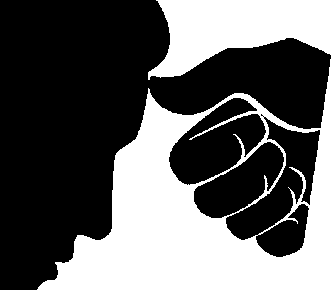 DUE: February 17th, 2019History behind the Confirmation NameThe tradition of selecting a saint’s name for Confirmation grew out of a pre-Vatican II practicethat asked Confirmandi to select a Saint’s name to be invoked during the Rite of Confirmation.Some of your parents and grandparents may have been required to do this. However, sinceVatican II, this practice is no longer a requirement of the Rite of Confirmation. The Churchinvites Candidates to keep the name given to them at Baptism.The Church strongly suggests that you use the name your parents gave to you at Baptism. Thereason is that Confirmation is the fullness or completion of the Sacrament of Baptism. Neitherthe Rite of Confirmation nor the Code of Canon Law refers to the custom of selecting aConfirmation name.The Rite simply refers to the candidate being “called by name.” The presumption is that theCandidate is called by the name given at the time of Baptism. The Baptismal promises yourparents made on your behalf when you were a baby are renewed at Confirmation.https://www.archmil.org/Youth-Ministry/Confirmation-Names.htmThe Saint ReflectionWhatever name you decide on, your own name or that a favorite saint, we ask that youexplore how this holy person, this saint, and offers you witness to walk more closely with Christduring the Confirmation preparation process.Find out if you were named after a beloved family member or favorite saint; or, research theroots of your name as a derivative of a Christian name.If you intend to take another name for Confirmation, tell us explicitly either:1. For Confirmation, I am taking the name of … because OR2. For Confirmation, I am affirming my Baptismal name of … becauseGuidelines for writing your Saint Reflection (1 page minimum, please)Pray, reflect and let the Holy Spirit guide you in your search.Start with: For Confirmation I am taking/affirming the name...Provide a brief summary of their life. What did they do with their lives that made them worthy of sainthood?Why did you select this saint?How can the life of this saint be a model of faith and commitment to you throughout theConfirmation process?Resources: Here are some good places to start:http://americancatholic.org/http://www.catholic.org/saints/http://www.catholic-forum.com/saints/indexsnt.htmhttp://www.vatican.va/news_services/liturgy/saints/index_saints_en.html